П О С Т А Н О В Л Е Н И ЕПРАВИТЕЛЬСТВА  КАМЧАТСКОГО КРАЯ             г. Петропавловск-КамчатскийПРАВИТЕЛЬСТВО ПОСТАНОВЛЯЕТ:	1. Внести в постановление Правительства Камчатского края от 08.10.2015 № 354-П «О расходных обязательствах Камчатского края по предоставлению субсидий юридическим лицам - государственным унитарным предприятиям Камчатского края, осуществляющим деятельность в сфере грузовых перевозок в межмуниципальном сообщении с использованием морских грузовых судов, в целях финансового обеспечения затрат в связи с выполнением работ» следующие изменения:1) в преамбуле после слова «Федерации» дополнить словами «, постановлением Правительства Российской Федерации от 06.09.2016 № 887 «Об общих требованиях к нормативным правовым актам, муниципальным правовым актам, регулирующим предоставление субсидий юридическим лицам (за исключением субсидий государственным (муниципальным) учреждениям), индивидуальным предпринимателям, а также физическим лицам – производителям товаров, работ, услуг»;2) в приложении:а) в части 1 слова «разработан в соответствии со статьей 78 Бюджетного кодекса Российской Федерации и» исключить; б) часть 3 изложить в следующей редакции:«3. Субсидии предоставляются Министерством транспорта и дорожного строительства Камчатского края (далее – Министерство) в соответствии со сводной бюджетной росписью краевого бюджета в пределах лимитов бюджетных обязательств, доведенных Министерству в рамках подпрограммы 3 «Развитие водного транспорта» государственной программы Камчатского края «Развитие транспортной системы в Камчатском крае», утвержденной постановлением Правительства Камчатского края от 29.11.2013 № 551-П.»;в) часть  5 изложить в следующей редакции: «5. Условиями предоставления субсидии являются:1) соответствие получателя субсидии на первое число месяца, предшествующего месяцу, в котором планируется заключение соглашения о предоставлении субсидий, следующим требованиям:2) получатель субсидии не находится в процессе реорганизации, ликвидации, банкротства и не имеет ограничений на осуществление хозяйственной деятельности;3) получатель субсидии не является иностранным юридическим лицом, а также российским юридическим лицом, в уставном (складочном) капитале которого доля участия иностранного юридического лица, местом регистрации которого является государство или территория, включенная в утверждаемый Министерством финансов Российской Федерации перечень государств и территорий, предоставляющих льготный налоговый режим налогообложения и (или) не предусматривающих раскрытия и предоставления информации при проведении финансовых операций (офшорные зоны) в отношении такого юридического лица, в совокупности превышает 50 %;4) получатель субсидии не получает средства из краевого бюджета в соответствии с иными нормативными правовыми актами Камчатского края на цели, указанные в части 1 настоящего Порядка;5) заключение соглашения о предоставлении субсидий между Министерством и получателем субсидий.Соглашение о предоставлении субсидий заключается на текущий год в соответствии с типовой формой, установленной Министерством финансов Камчатского края.6) использование получателем субсидии предоставленных субсидий по целевому назначению.»;г) часть 6 изложить в следующей редакции:«6. Для получения субсидий получатель субсидии представляет в Министерство следующие документы:1) заявку (в произвольной форме) на предоставление субсидий (далее - заявка); 2) промежуточный баланс, который содержит сведения о составе имущества получателя субсидий, перечне предъявленных кредиторами требований;3) справки о наличии у получателя субсидий задолженности по уплате налогов, сборов и иных обязательных взносов в бюджет соответствующего уровня бюджетной системы Российской Федерации и (или) государственные внебюджетные фонды на первое число месяца, в котором получатель субсидий обращается за предоставлением субсидии;4) сведения о кредиторской задолженности на последнюю отчетную дату с указанием задолженности не менее ста тысяч рублей и указанием просроченной задолженности более трех месяцев;5) документы, подтверждающие обязательства по уплате просроченной кредиторской задолженности:а) копий актов сверок по расчетам с Управлением Федеральной налоговой службы по Камчатскому краю и государственными внебюджетными фондами;б) копий судебных решений, вынесенных в отношении получателя субсидий и вступивших в законную силу о взыскании недоимки и пени по взносам в Управление Федеральной налоговой службы по Камчатскому краю и (или) государственные внебюджетные фонды;в) копий исполнительных документов о взыскании задолженности по заработной плате с получателя субсидий;Документы подаются получателем субсидии не позднее 15 календарных дней, следующих за отчетным периодом.»; 61. Перечисление субсидий производится с лицевого счета Министерства на расчетный счет получателю субсидии, в течение 10 рабочих дней со дня издания приказа о предоставлении субсидий.»;В случаях нарушения получателем субсидий условий предоставления субсидий, они подлежат возврату в краевой бюджет на лицевой счет Министерства в течение 30 дней со дня получения уведомления Министерства.».62. Основаниями для отказа в предоставлении субсидии получателю субсидии являются:1) несоответствие получателя субсидии критериям отбора получателей субсидии, имеющих право на получение субсидий, и условиям предоставления субсидий, установленным частями 4 и 5 настоящего Порядка; 2) несоответствие получателя субсидии требованиям, определенным частью 6 настоящего Порядка или представление не в полном объеме предприятием водного транспорта документов, указанных в части 6 настоящего Порядка;3) наличие в представленных получателем субсидии документах недостоверных и (или) неполных сведений;4) несоответствие целям и условиям предоставления субсидий, установленным частями 2 и 5 настоящего Порядка.64. В случае принятия решения об отказе в предоставлении субсидий Министерство в течение 5 рабочих дней со дня принятия такого решения направляет получателю субсидии уведомление о принятом решении с обоснованием причин отказа.».е) часть 8 изложить в следующей редакции:«8. Получатель субсидии, получивший субсидию, ежегодно, не позднее 45 календарных дней, следующих за отчетным периодом, представляет в Министерство отчет об использовании субсидии по форме, установленной Министерством.Ответственность за полноту и достоверность сведений, отраженных в отчете, несет руководитель получателя субсидии.».2. Настоящее постановление вступает в силу через 10 дней после дня его официального опубликования.Губернатор Камчатского края				                       В.И. Илюхин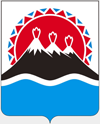 №О внесении изменений в постановление Правительства Камчатского края от 08.10.2015 № 354-П «О расходных обязательствах Камчатского края по предоставлению субсидий юридическим лицам - государственным унитарным предприятиям Камчатского края, осуществляющим деятельность в сфере грузовых перевозок в межмуниципальном сообщении с использованием морских грузовых судов, в целях финансового обеспечения затрат в связи с выполнением работ»